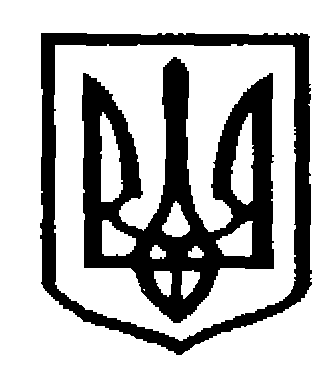 У К Р А Ї Н АЧернівецька міська радаУправлiння  освітивул. Героїв Майдану, 176, м. Чернівці, 58029 тел./факс (0372) 53-30-87  E-mail: osvitacv@gmail.com  Код ЄДРПОУ №02147345Шановні керівники закладів!Надсилаємо для поширення у закладах та інформування всіх зацікавлених осіб інформацію про об’єднання психологів-волонтерів «Поруч», яке, беручи до уваги складний кризовий період, який проживає наша країна в час війни, фахово оцінивши виклики, які стоять перед психікою кожного українця в процесі адаптації до нової реальності, пропонує скористатися безкоштовною психологічною допомогою.  Ця команда психологів – фахівці з вищою психологічною освітою та додатковою післядипломною освітою в одному з психотерапевтичних напрямків (гештальт-терапія, психоаналіз, системна-сімейна терапія і т.п.), які мають чималий досвід практичної роботи з дорослими, підлітками та дітьми. Свою волонтерську діяльність об’єднання психологів-волонтерів «Поруч» здійснює за наступними напрямками :1. Кризове консультування.2. Ведення груп підтримки.3. Психоедукаційні заходи (лекції, семінари)Працюють очно в місті Чернівці та онлайн. Зателефонуйте, опишіть свій запит, залиште свій контактний номер телефону і через деякий час з Вами зв’яжеться фахівець, який працює з даною проблематикою.Запис за телефонами:095 171 58 83066 798 76 53Начальник відділузагальної середньої освіти управління освіти Чернівецької міської ради 					      Олена КУЗЬМІНА23.03.2022 № 01-31/636                                               Керівникам закладів загальної середньої освіти Чернівецької міської територіальної громади